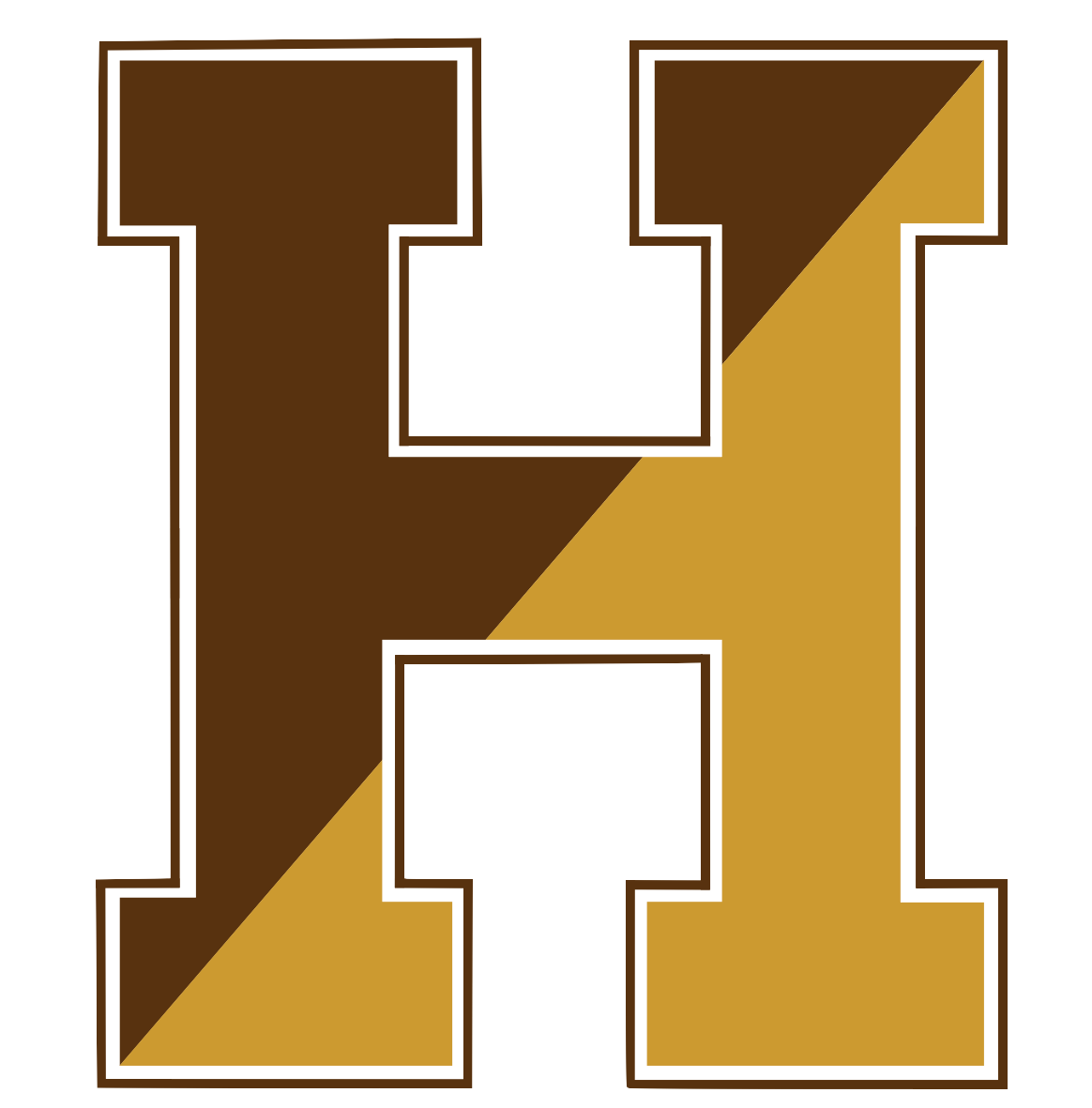 AnnouncementsGood morning. It is Tuesday, November 30, 2021Please pause for a brief moment of silence…Please rise for the Pledge of Allegiance…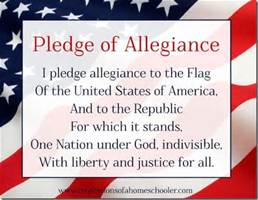 The Spoken Word Club meeting is cancelled today and will meet next week.Girls basketball tryouts are today and tomorrow from 4-6 in the main gym.  Everyone who wants to play needs a valid physical. All are welcomed to attend.If you are trying out for winter cheerleading, try-outs have been moved to this Wednesday December 1 and Thursday December 2 from 6:00pm to 8:00pm in the back gym.Coffee House will take place Wednesday, Dec 8th 7-9pm in the Library. Sign up sheet is outside Mr. Jordan’s room which is M19. You can also sign up online in your google classroom.Yoga club for students will be held this Friday, December 3rd from 2:25 - 3:25. If you would like to join please email or visit Miss Slater in the yoga studio. Band Club will meet today from 2:15-3:45. All Band Club members are strongly encouraged to attend. The Band is preparing for the Winter Concert on Wednesday, December 15th.The Garden Club will be starting back up this week on Wednesday in Rm A10 after school until 3:30. We will be making centerpieces.We have a correction for photo club. This week the Photo Club will be meeting on Friday (not Wednesday), 2:10 to 3:10 pm, in room A1 with Mr. Morse. New members are welcome, and you don't even have to own a camera. This week we will be experimenting with product photography and studio portraiture. Even if you're not a photographer but you'd like a free studio headshot, come down to room A1 on Wednesday after school.Are you looking for a new club where you can demonstrate your strategic skills, meet new people, or both? The CHESS CLUB will meet for the first time on WEDNESDAY, December 1, at 2:20 p.m. in the LIBRARY PIT area. Whether you are a great player or have never played before and would like to learn, ALL ARE WELCOME!